О создании комиссии по исчислению стажа государственной гражданской службы Российской Федерации Управления Роскомнадзора по Тюменской области, Ханты-Мансийскому автономному округу – Югре и Ямало-Ненецкому автономному округуВ соответствии со статьей 54 Федерального закона от «27» июля 2004 года №79-ФЗ «О государственной гражданской службе Российской Федерации», Указом Президента Российской Федерации от «19» ноября 2007 года № 1532 «Об исчислении стажа государственной гражданской службы Российской Федерации ежемесячной надбавки к должностному окладу за выслугу лет на государственной гражданской службе Российской Федерации, определения продолжительности ежегодного дополнительного оплачиваемого отпуска за выслугу лет и размера поощрений за безупречную и эффективную государственную гражданскую службу Российской Федерации»,  п р и к а з ы в а ю:1. Создать постоянно действующую комиссию по исчислению стажа государственной гражданской службы Российской Федерации и ежемесячной надбавки к должностному окладу за выслугу лет на государственной гражданской службе Российской Федерации Управления Роскомнадзора по Тюменской области, Ханты-Мансийскому автономному округу – Югре и Ямало-Ненецкому автономному округу (далее Управление) в следующем составе:	2. Признать утратившими силу приказ Управления от 01.06.2021 года № 89  «О создании комиссии по исчислению стажа государственной гражданской службы Российской Федерации и утверждении Положения работы комиссии по исчислению стажа государственной гражданской службы Российской Федерации   Управления Роскомнадзора по Тюменской области, Ханты-Мансийскому автономному округу – Югре и Ямало-Ненецкому автономному округу».3. Контроль за исполнением настоящего приказа оставляю за собой.Руководитель                                                                                      О.Д.  Шевченко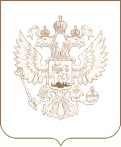 РОСКОМНАДЗОРУПРАВЛЕНИЕ ФЕДЕРАЛЬНОЙ СЛУЖБЫ ПО НАДЗОРУ В СФЕРЕ СВЯЗИ, ИНФОРМАЦИОННЫХ ТЕХНОЛОГИЙ И МАССОВЫХ КОММУНИКАЦИЙПО ТЮМЕНСКОЙ ОБЛАСТИ, ХАНТЫ-МАНСИЙСКОМУ АВТОНОМНОМУ ОКРУГУ – ЮГРЕ И ЯМАЛО-НЕНЕЦКОМУ АВТОНОМНОМУ ОКРУГУП Р И К А З____10.01.2023__                                                                                                              № __1__РОСКОМНАДЗОРУПРАВЛЕНИЕ ФЕДЕРАЛЬНОЙ СЛУЖБЫ ПО НАДЗОРУ В СФЕРЕ СВЯЗИ, ИНФОРМАЦИОННЫХ ТЕХНОЛОГИЙ И МАССОВЫХ КОММУНИКАЦИЙПО ТЮМЕНСКОЙ ОБЛАСТИ, ХАНТЫ-МАНСИЙСКОМУ АВТОНОМНОМУ ОКРУГУ – ЮГРЕ И ЯМАЛО-НЕНЕЦКОМУ АВТОНОМНОМУ ОКРУГУП Р И К А З____10.01.2023__                                                                                                              № __1__ТюменьТюменьШевченкоОксана ДмитриевнаРуководитель  Управления - председатель комиссииПасечнюк Наталья Викторовна Начальник отдела организационной, правовой работы и кадров – заместитель председателя комиссииДмитриева Елена АлександровнаГлавный специалист – эксперт отдела организационной, правовой работы и кадров – секретарь  комиссииМатаева Евгения ВикторовнаНачальник отдела административного и финансового обеспечения - главный бухгалтер – член комиссииДевяткова Екатерина ВикторовнаНачальник отдела по защите прав субъектов персональных данных